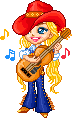 COUNTRY  DANCE  WESTERN                 ACADEMYDébuter la danse après 16comptes                                     Phrasée AABB-AABB-AABB-A PART A- Toujours face à 12h00 et 3h00 Toe, Heel, Cross, Coaster Cross, Diagonal Walk x2, Mambo Forward 1&2     Toucher pointe PD à côté PG genou IN, toucher talon PD en diag. avant droite, croiser PD devant PG 3&4     Poser PG en arrière, amener sur la plante PD à côté PG, croiser PG devant PD 5-6       Pivoter 1/8 tour vers la droite ET poser PD en avant, poser PG en avant 1h30 7&8     Poser PD en avant, revenir Poids Du Corps sur PG, poser PD en arrière Back, 1/8 Side, Cross Shuffle, Side, Together, Back, Side, Together, Forward 1-2       Poser PG en arrière, pivoter 1/8 tour à droite ET poser PD à droite 3h00 3&4     Croiser PG devant PD, glisser PD à droite, croiser PG devant PD (cross shuffle ) 5&6     Poser PD à droite, ramener PG à côté PD, poser PD en arrière 7&8     Poser PG à gauche, ramener PD à côté PG, poser PG en avant PART B – Toujours face à 6h00 et 9h00 ½ Charleston, Coaster, Pivot ½, Pivot ¼ , Cross 1-2       Toucher pointe PD en avant, poser PD en arrière 3&4     Poser PG en arrière, ramener PD à côté PG, poser PG en avant 5-6       Poser PD en avant, pivoter 1/2 tour à gauche AVEC reprise Poids Du Corps sur PG 12h00 7&8     Poser PD en avant, pivoter 1/4 tour à gauche AVEC reprise PDC sur PG, croiser PD devant PG 9h00      OPTION pour les comptes 1 et 2 : faire un arc de cercle vers l’avant avec PD avant de le toucher en avant et faire un arc de cercle vers l’arrière avec PD avant de le poser en arrière. Side Rock, Recover, Behind, Side, Cross, Side, Heel, Ball/Cross, Side, Heel, Ball/ Forward 1-2        Poser PG à gauche, revenir Poids Du Corps sur PD 3&4       Croiser PG derrière PD, poser PD à droite, croiser PG devant PD &5&6    Poser PD à droite, toucher talon PG en diag. avant gauche,                    ramener PG à côté PD, croiser PD devant PG &7&8    Poser PG à gauche, toucher talon PD en diag. avant droite,                    ramener PD à côté PG, poser PG en avant FINAL : partie A (début  face à 12h00) à la fin des 16 temps :                 pivoter 1/4 tour à gauche en posant PG en avantCOUNTRY DANCE WESTERN ACADEMY      703 Rue Boucher de la Rupelle   73100  GRESY-SUR-AIXANGELIQUE  GIRAUD  Tel: 06.15.53.67.55Diplômée  en danse country au Country Dance Instructors Training  (CDIT)countrydancewesternacademy.com